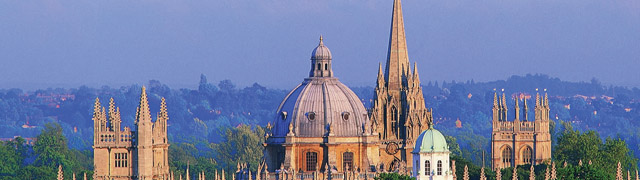 HAEMATOLOGY IN OBSTETRICS POSTGRADUATE COURSEMonday 24 September to Wednesday 26 September 2018St Edmund HallThe Doctorow Hall, Queen’s Lane   Oxford     OX1 4ARThis is an intensive, enjoyable Postgraduate Course on Haematology in Obstetrics.  The course includes didactic teaching on major topics together with interactive sessions and workshops.Places are limited to 25 to optimise learning and interaction: Allocation is by first come basis.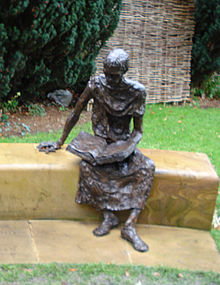 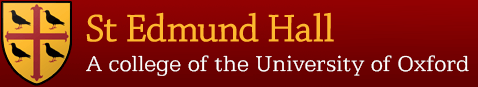 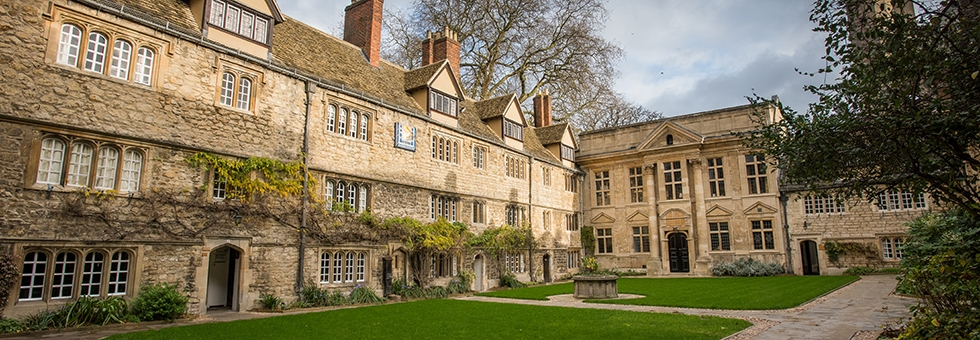 For further course information: Email:  sue.pavord@ouh.nhs.uk Phone:  07712 621526Please send application forms to:Miss Joyce DyerOxford University Hospitals NHS Foundation TrustDepartment of Haematology, Level 4, John Radcliffe Hospital, Headington, Oxford OX3 9DUEmail: joyce.dyer@ouh.nhs.ukPlease submit payment as soon as possible to secure your place.Please submit payment as soon as possible to secure your place.BACs PaymentBACs PaymentAccountHAEMOBSBankBarclaysSort Code20 49 17Account No43185982IBAN GB62 BARC 2049 1743 1859 82SWIFTBIC:  BARCGB22IBAN GB62 BARC 2049 1743 1859 82SWIFTBIC:  BARCGB22SurnameForenameJob TitleHospital AddressPost CodeTel NoMobileEmail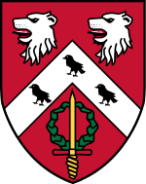 